Процесс обучения и воспитания в детском саду направлен на раскрытие в личности ребёнка тех качеств, которые будет ему необходимы для достижения любых целей в будущем. Развивать пытливость ума, знакомить со свойствами предметов при непосредственном наблюдении явлений и процессов, формировать умение планировать и анализировать практическую работу — это задачи современной системы образования. Ребёнок способен к самостоятельному поиску знаний, если педагог подготовил к этому соответствующие условия.Сегодня мы с ребятами превратились в настоящих ученых. С помощью желатина и пищевых красителей мы создали настоящую икру, имитировали извержение вулкана, наблюдали как распускают свои лепестки лилии,  как превращаются надломленные спички в настоящую звезду.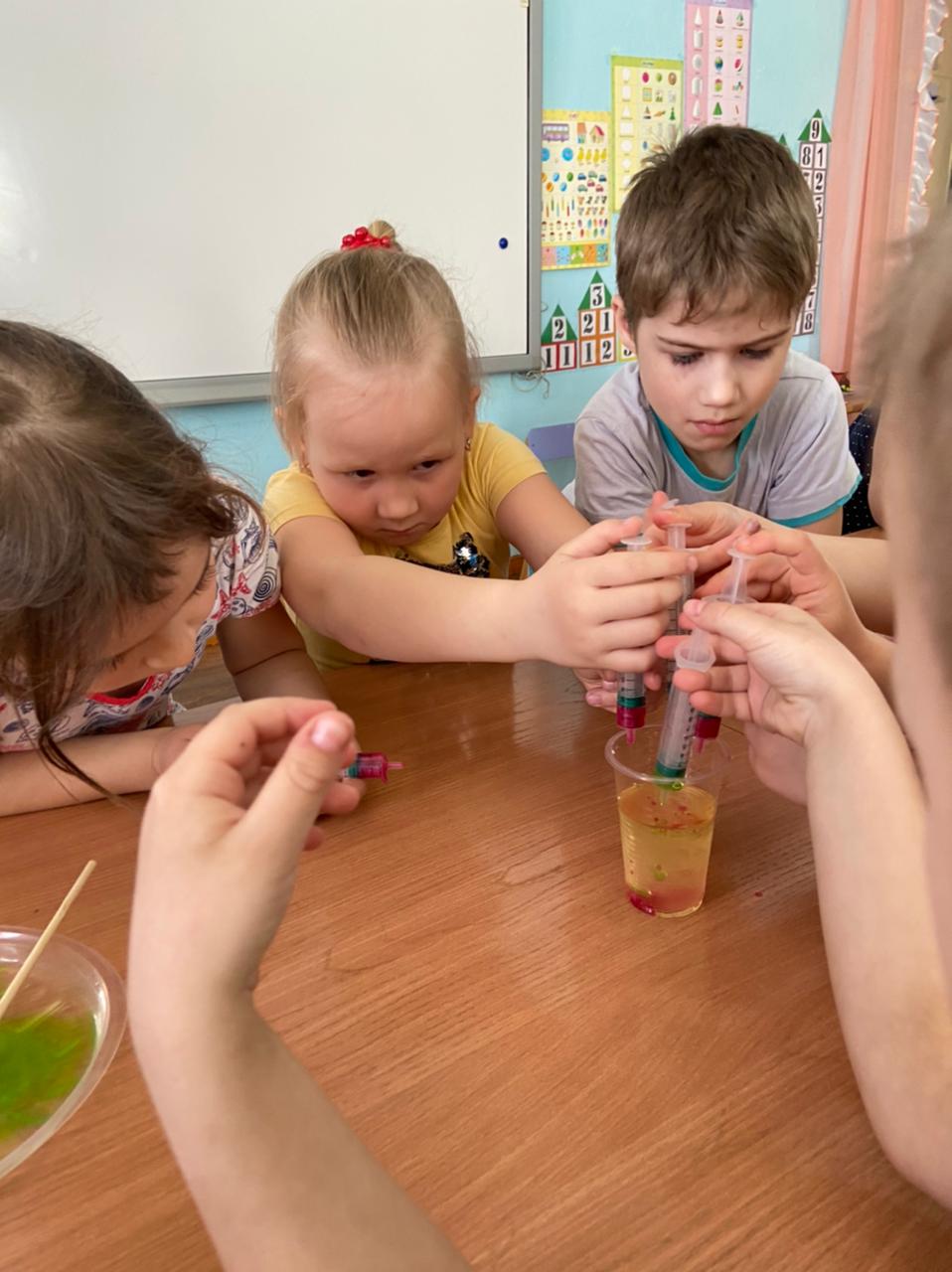 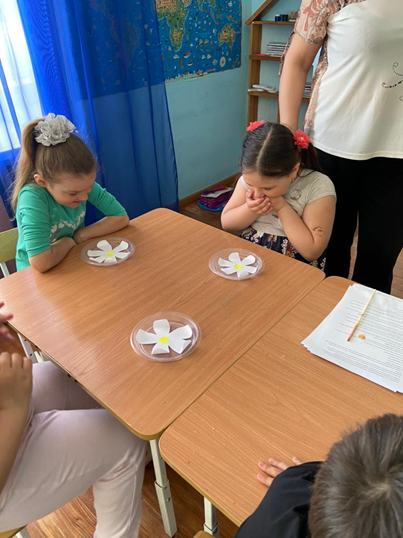 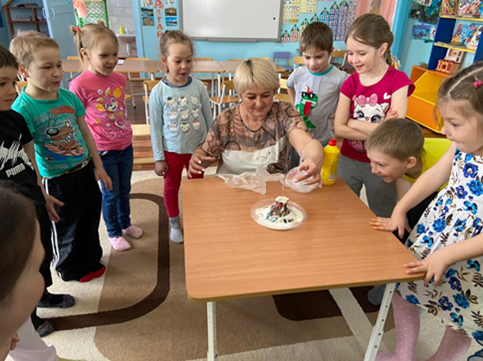 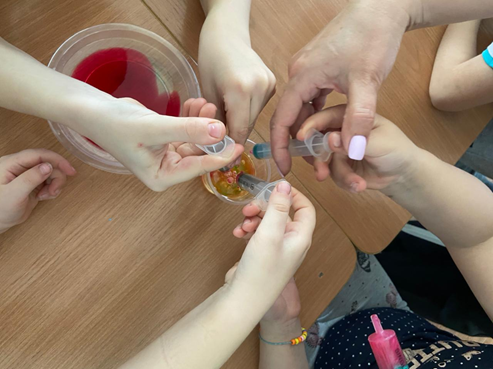 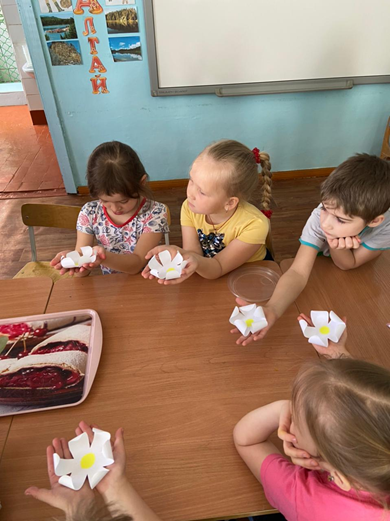 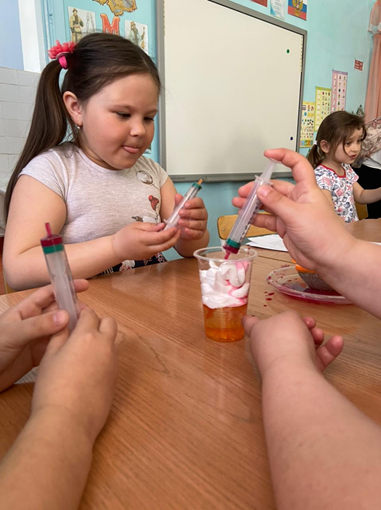 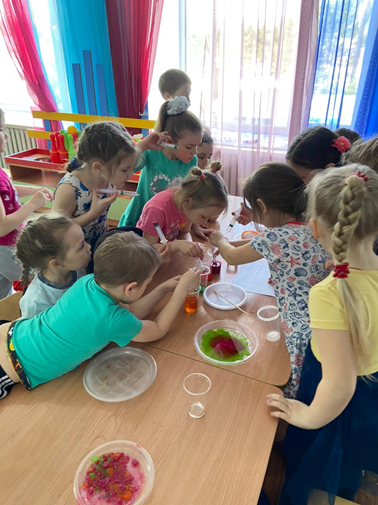 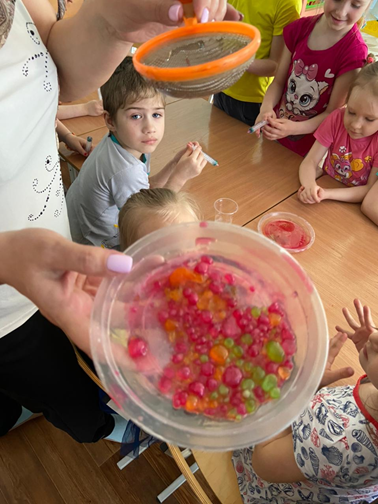 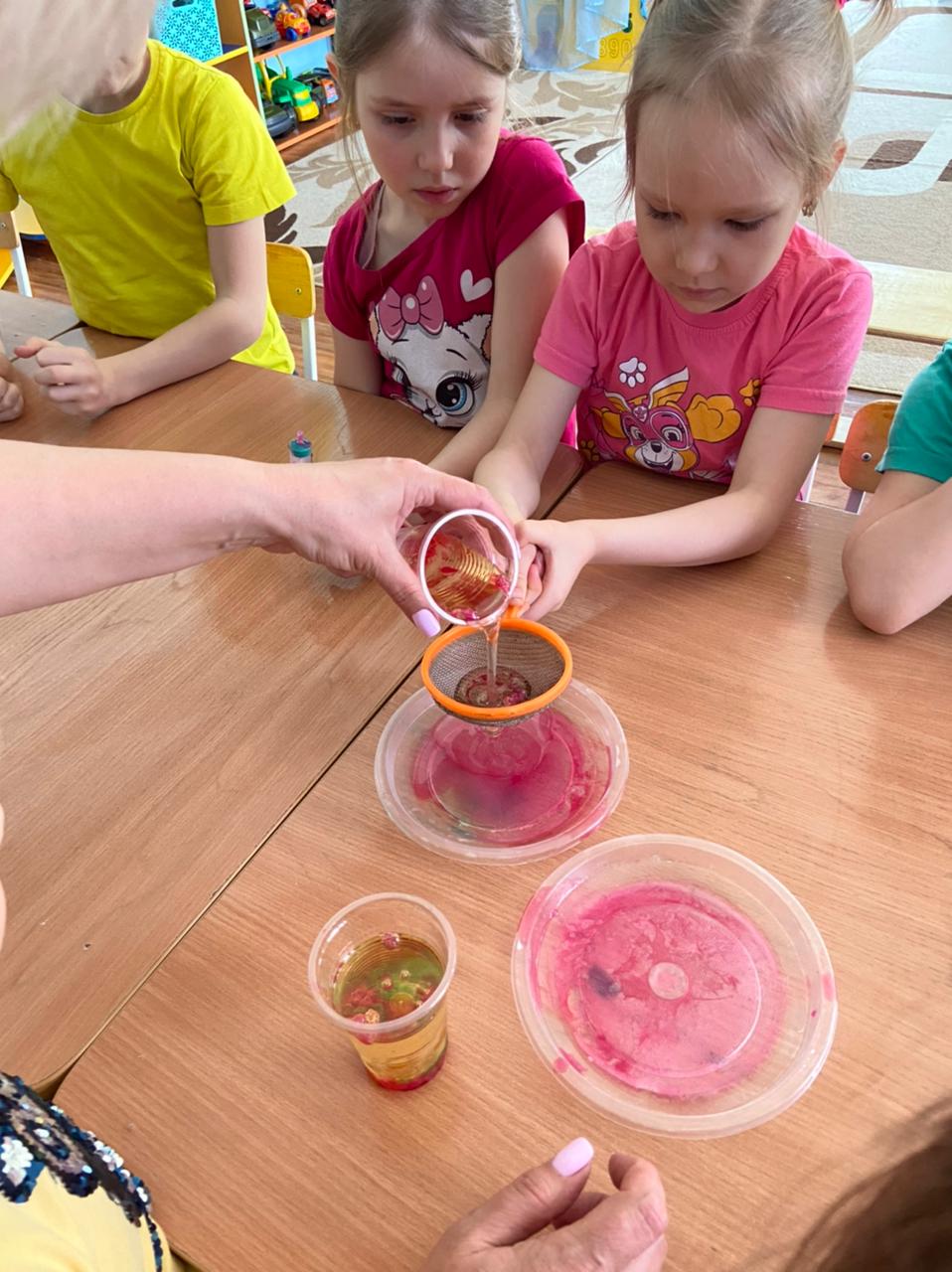 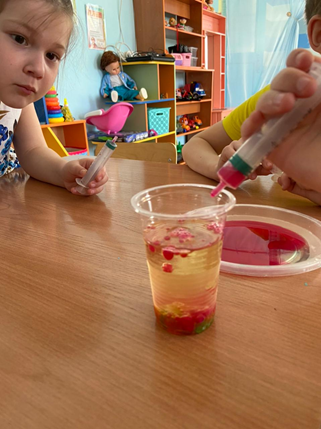 